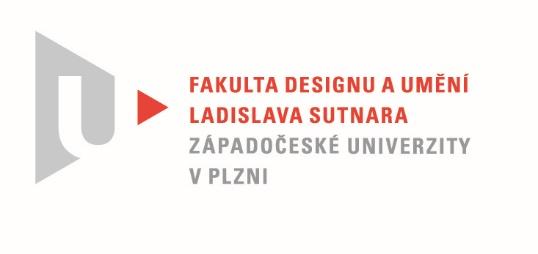 Protokol o hodnoceníkvalifikační práce Název bakalářské práce: FelvidékPráci předložil student: Jozef PAVELKAStudijní obor a specializace: Ilustrace a grafika, specializace Mediální a didaktická ilustraceHodnocení vedoucího práce/ Posudek oponenta práce  *Práci hodnotil: MgA. Ing. Václav ŠlajchCíl práceCíl práce byl zcela naplněn. Stručný komentář hodnotiteleRealizací počítačové hry Felvidék završil Jozef Pavelka svůj pomyslný pochod “armády jednoho muže”. A prokázal tak své schopnosti na poli výtvarných návrhů, gamedesignu, scénáristiky, animace, programování a další  multioborovou zručnost.  Zvolené téma vyplývá z autorova dlouhodobého zájmu o kulturu středověku, šermířství a všeobecné herní mechaniky.  Autor si tedy zvolil téma přiléhavé, osobní, které reflektuje směr jeho dosavadního studia v ateliéru Mediální ilustrace.  Za silné stránky práce považuji:Unikátní výtvarné zpracování. Forma malovaných a fotograficky filtrovaných struktur je dostatečně přitažlivá a zároveň velice odlišná od žánrových zvyklostí. Autor po několika experimentech zvolil nepodbízivou “nízkobitovou” paletu, která vytváří unikátní herní atmosféru.  Intuitivní Leveldesign a vynalézavý způsob jak z plochého backgroundu vytvořit iluzi několika podlaží. Práci s konkrétní a abstrahovanou formou herní mapy, která vnáší do hráčské zkušenosti zajímavou rovinu.   Zajímavou práci s hlavním hrdinou a příběhové větvení. Autorskou nadsázku, vtip a schopnost fabulace. Slabší stránkou projektu je bohužel vizuální zpracování sprajtů NPC v herní mapě. Oproti malovanému hrdinovi působí poněkud nepřirozeně, ploše a antiprostrorově.  Z hlediska gamedesignu mi chybí tutorialová část v úvodu hry s tradičním cvičným soubojem. Silné a slabé stránky díla jsou obrazně řečeno “měřitelné” v očích externího pozorovatele. Je zde ovšem i skrytá vrstva práce, kterou je třeba zmínit.  Tou je autorův souboj s herním enginem.  Autorovi se podařilo využít engine RPG Makeru za hranici maxima, které program může nabídnout. A tak zdánlivě přirozené charakteristiky hry (např. máchání meče v soubojích nebo běh postavy do osmi směrů) překračují možnosti základního enginu. Některé vlastnosti byly přidány pomocí pluginů, jiné pak až bolestnými okličkami. Vyjádření o plagiátorstvíNejsou mi známy důvody, kvůli kterým by se dílo dalo považovat za plagiát. 4. Navrhovaná známka a případný komentářRozsáhlejší herní projekty realizované v týmu jedné osoby jsou v oboru relativně vzácné (např. Stardew Valley nebo hry Lucase Popea). Autor v nich vždy prokazuje svou výjimečnou osobnost, originální myšlení a multitalent spojený s tvůrčím drajvem a dedikací. Dílo považuji za velice zdařilé, navrhuji hodnocení výborně.     Datum:	12.08.2021				Podpis:							MgA. Ing. Václav Šlajch